Vadovaudamasi Lietuvos Respublikos vietos savivaldos įstatymo 15 straipsnio 4 dalimi, Lietuvos Respublikos melioracijos įstatymo 7 straipsnio 3 dalimi, Lietuvos žemės ūkio ir kaimo plėtros 2023–2027 metų strateginio plano intervencinės priemonės „Investicijos į melioracijos sistemas“ įgyvendinimo taisyklėmis, patvirtintomis Lietuvos Respublikos žemės ūkio ministro 2023 m. rugpjūčio 24 d. įsakymu Nr. 3D-563 „Dėl Lietuvos žemės ūkio ir kaimo plėtros 2023–2027 metų strateginio plano intervencinės priemonės „Investicijos į melioracijos sistemas“ įgyvendinimo taisyklių patvirtinimo”, atsižvelgdama į Ūkininkų KB „Šilgaliai Agro“ 2024 m. kovo 20 d. prašymą Nr.1, Pagėgių savivaldybės taryba n u s p r e n d ž i a:1. Pritarti/Nepritarti Pagėgių savivaldybei, kaip patikėjimo teise valdančios valstybei nuosavybės teise priklausančius melioracijos statinius, dalyvauti investicinio projekto ,,Dalies melioracijos statinių rekonstravimas Pagėgių savivaldybėje“ (toliau – Projektas) įgyvendinime partnerio teisėmis.2. Prisidėti/Neprisidėti 15 procentų finansiniu įnašu nuo Projekto vertės piniginių lėšųProjekto vykdymui (projekto vertė be PVM –  463000,00 Eur, prašoma suma – 69450,00 be PVM).            3. Įsipareigoti apmokėti nenumatytas ar netinkamas finansuoti, tačiau projektui įgyvendinti būtinas išlaidas.4. Įgalioti Pagėgių savivaldybės merą, jam nesant savivaldybės vicemerą, pasirašyti jungtinės veiklos sutartį su Ūkininkų KB „Šilgaliai Agro“ ir kitus reikalingus dokumentus.            5. Sprendimą paskelbti Pagėgių savivaldybės interneto svetainėje www.pagegiai.lt.  Šis sprendimas gali būti skundžiamas Lietuvos Respublikos administracinių ginčų komisijos Klaipėdos apygardos skyriui (H. Manto g. 37, 92236 Klaipėda) Lietuvos Respublikos ikiteisminio administracinių ginčų nagrinėjimo tvarkos įstatymo nustatyta tvarka arba Regionų administracinio teismo Klaipėdos rūmams (Galinio Pylimo g. 9, 91230 Klaipėda) Lietuvos Respublikos administracinių bylų teisenos įstatymo nustatyta tvarka per 1 (vieną) mėnesį nuo sprendimo paskelbimo ar įteikimo suinteresuotam asmeniui dienos.SUDERINTA: Savivaldybės tarybos narys, pavaduojantissavivaldybės merą                                                                                            Gintautas StančaitisAdministracijos direktorė		 		    Dalija Irena EinikienėŽemės ūkio skyriaus vedėjas				    Algirdas UselisTeisės, personalo ir civilinės metrikacijos skyriausvyresnioji specialistė				    Ingrida ZavistauskaitėŠvietimo, kultūros ir sporto skyriaus vyriausioji specialistė(kalbos ir archyvo tvarkytoja)       	                                       	    Laimutė MickevičienėParengė AlvydasPocius,Žemės ūkio skyriaus vyriausiasis specialistas - hidrotechnikas Pagėgių savivaldybės tarybos veiklos reglamento 4 priedasSPRENDIMO PROJEKTO ,,dėl PAGĖGIŲ SAVIVALDYBĖS DALYVAVIMO INVESTICINIO PROJEKTO ,,DALIES MELIORACIJOS STATINIŲ REKONSTRAVIMAS PAGĖGIŲ SAVIVALDYBĖJE“ ĮGYVENDINIME PARTNERIO TEISĖMIS IR LĖŠŲ SKYRIMO“AIŠKINAMASIS RAŠTAS	2024-03-15	1.Projekto rengimą paskatinusios priežastys, parengto projekto tikslai ir uždaviniai.    	Įgyvendinant projektą Ūkininkų KB ,,Šilgaliai Agro“ nariams priklausančių ir valstybinių melioracijos sistemų rekonstravimas Stoniškių ir Šilgalių kadastro vietovėse, Ūkininkų KB ,,Šilgaliai Agro“ numato prašyti paramos pagal Lietuvos kaimo plėtros 2023−2027 metų strateginio plano investicinę priemonę ,,Investicijos į melioracijos sistemas“. Projektas bus įgyvendinamas pareiškėjo Ūkininkų KB,,Šilgaliai Agro“ Pagėgių savivaldybės (jei bus pritarta) ir paramos lėšomis.		2. Projekto iniciatoriai (institucija, asmenysarpiliečiųatstovai) irrengėjai.Iniciatorius - Ūkininkų KB ,,Šilgaliai Agro”, rengėjas - AlvydasPocius, Žemės ūkio skyriaus vyriausiasis specialistas - hidrotechnikas, tel. 8 441 57 500.	3.Kaip šiuo metu yra reguliuojami projekte aptarti teisiniai santykiai. Lietuvos Respublikos vietos savivaldos įstatymo 15 straipsnio 4 dalimi, Lietuvos Respublikos melioracijos įstatymo 7 straipsnio 3 dalimi, Lietuvos žemės ūkio ir kaimo plėtros 2023–2027 metų strateginio plano intervencinės priemonės „Investicijos į melioracijos sistemas“ įgyvendinimo taisyklėmis, patvirtintomis Lietuvos Respublikos žemės ūkio ministro 2023 m. rugpjūčio 24 d. įsakymu Nr. 3D-563 „Dėl Lietuvos žemės ūkio ir kaimo plėtros 2023–2027 metų strateginio plano intervencinės priemonės „Investicijos į melioracijos sistemas“ įgyvendinimo taisyklių patvirtinimo”.	4. Kokios siūlomos naujos teisinio reguliavimo nuostatos, kokių teigiamų rezultatų laukiama.  Įgyvendinus “Dalies melioracijos statinių rekonstravimas Pagėgių savivaldybėje” projektą bus atliktas drenažo rekonstravimas, melioracijos griovių ir juose esančių melioracijos statinių rekonstravimo darbai.	5. Galimos neigiamos priimto sprendimo projekto pasekmės ir kokių priemonių reikėtų imtis, kad tokių pasekmių būtų išvengta. Priėmus sprendimą neigiamų pasekmių nenumatoma. 	6. Kokius teisės aktus būtina priimti, kokiu sgaliojančius aktus būtina pakeist iar pripažinti netekusiaisgalios, priėmus sprendimo projektą. Nereikalinga.	7. Sprendimo projektui įgyvendinti reikalingo slėšos, finansavimo šaltiniai. ES struktūrinių fondų parama, Pagėgių savivaldybės lėšos (jei bus pritarta) ir pareiškėjo Ūkininkų KB,,Šilgaliai Agro“  lėšos.8. Sprendimo projekto rengimo metu gauti specialist vertinimai iri švados.  Negauta.9. Numatomo teisinio reguliavimo poveikio vertinimo rezultatai. Nėra.10. Sprendimo projektoantikorupcinisvertinimas. Nereikalingas.11. Kiti iniciatoriaus nuomone, reikalingi pagrindimai ir paaiškinimai. Įgyvendinus “Dalies melioracijos statinių rekonstravimas Pagėgių savivaldybėje” projektą bus pagerintas žemės efektyvumas ir tinkamas naudojimas, pagerės ne tik asociacijos narių, bet ir gretimų žemių sklypų naudotojų žemės būklė ir valstybei priklausomų melioracijos statinių būklė.12. Pridedami dokumentai.Ūkininkų KB „Šilgaliai Agro“ 2024 m. kovo 20 d. prašymas Nr.1.Žemės ūkio skyriaus vyriausiasis specialistas – hidrotechnikas Alvydas Pocius                                                                                                                           Projektas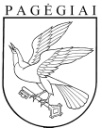 Pagėgių savivaldybės tarybasprendimasdėl PAGĖGIŲ SAVIVALDYBĖS DALYVAVIMO INVESTICINIO PROJEKTO ,,DALIES MELIORACIJOS STATINIŲ REKONSTRAVIMAS PAGĖGIŲ SAVIVALDYBĖJE“ ĮGYVENDINIME PARTNERIO TEISĖMIS IR LĖŠŲ SKYRIMO2024 m. kovo 26 d. Nr. T1-80Pagėgiai